      18.12.2014 	       	                г. Зеленогорск  		             №   5-20рО рассмотрении протестапрокурора ЗАТО г. Зеленогорска на часть 4 статьи 38 Устава городаРассмотрев протест прокурора ЗАТО г. Зеленогорска от 28.11.2014 № 3641-2014 на часть 4 статьи 38 Устава города, учитывая заключение юридического отдела Администрации ЗАТО г. Зеленогорска от 09.12.2014 № 18-04/503, на основании Устава города Совет депутатов ЗАТО г. ЗеленогорскаР Е Ш И Л:1. Принять к сведению протест прокурора ЗАТО г. Зеленогорска от 28.11.2014 № 3641-2014 на часть 4 статьи 38 Устава города.2. Настоящее решение вступает в силу в день подписания.3. Контроль за выполнением настоящего решения возложить на постоянную комиссию по местному самоуправлению, правовым вопросам и безопасности населения.Глава ЗАТО г. Зеленогорска				    		П.Е. Корчашкин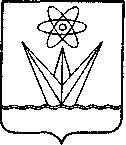  СОВЕТ ДЕПУТАТОВЗАКРЫТОГО АДМИНИСТРАТИВНО-ТЕРРИТОРИАЛЬНОГО ОБРАЗОВАНИЯ ГОРОДА ЗЕЛЕНОГОРСКА КРАСНОЯРСКОГО КРАЯРЕШЕНИЕ